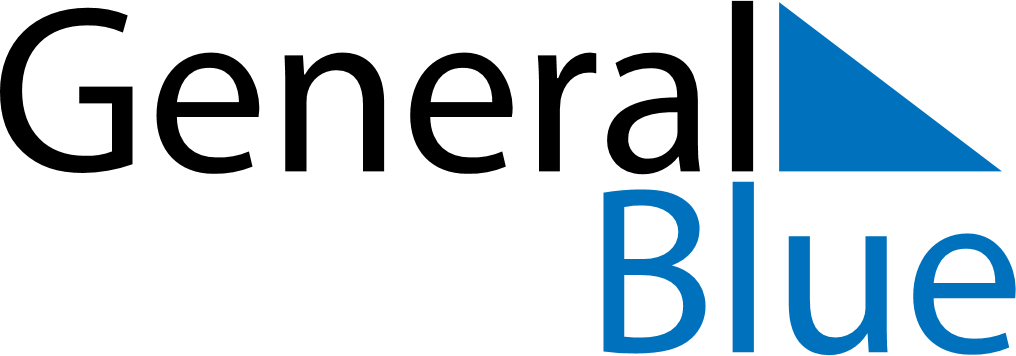 June 2024June 2024June 2024June 2024June 2024June 2024June 2024Bochum-Hordel, GermanyBochum-Hordel, GermanyBochum-Hordel, GermanyBochum-Hordel, GermanyBochum-Hordel, GermanyBochum-Hordel, GermanyBochum-Hordel, GermanySundayMondayMondayTuesdayWednesdayThursdayFridaySaturday1Sunrise: 5:19 AMSunset: 9:38 PMDaylight: 16 hours and 19 minutes.23345678Sunrise: 5:18 AMSunset: 9:39 PMDaylight: 16 hours and 20 minutes.Sunrise: 5:18 AMSunset: 9:40 PMDaylight: 16 hours and 22 minutes.Sunrise: 5:18 AMSunset: 9:40 PMDaylight: 16 hours and 22 minutes.Sunrise: 5:17 AMSunset: 9:41 PMDaylight: 16 hours and 24 minutes.Sunrise: 5:16 AMSunset: 9:42 PMDaylight: 16 hours and 25 minutes.Sunrise: 5:16 AMSunset: 9:43 PMDaylight: 16 hours and 27 minutes.Sunrise: 5:15 AMSunset: 9:44 PMDaylight: 16 hours and 28 minutes.Sunrise: 5:15 AMSunset: 9:45 PMDaylight: 16 hours and 30 minutes.910101112131415Sunrise: 5:14 AMSunset: 9:46 PMDaylight: 16 hours and 31 minutes.Sunrise: 5:14 AMSunset: 9:46 PMDaylight: 16 hours and 32 minutes.Sunrise: 5:14 AMSunset: 9:46 PMDaylight: 16 hours and 32 minutes.Sunrise: 5:14 AMSunset: 9:47 PMDaylight: 16 hours and 33 minutes.Sunrise: 5:14 AMSunset: 9:48 PMDaylight: 16 hours and 34 minutes.Sunrise: 5:13 AMSunset: 9:48 PMDaylight: 16 hours and 35 minutes.Sunrise: 5:13 AMSunset: 9:49 PMDaylight: 16 hours and 35 minutes.Sunrise: 5:13 AMSunset: 9:50 PMDaylight: 16 hours and 36 minutes.1617171819202122Sunrise: 5:13 AMSunset: 9:50 PMDaylight: 16 hours and 37 minutes.Sunrise: 5:13 AMSunset: 9:51 PMDaylight: 16 hours and 37 minutes.Sunrise: 5:13 AMSunset: 9:51 PMDaylight: 16 hours and 37 minutes.Sunrise: 5:13 AMSunset: 9:51 PMDaylight: 16 hours and 37 minutes.Sunrise: 5:13 AMSunset: 9:51 PMDaylight: 16 hours and 38 minutes.Sunrise: 5:13 AMSunset: 9:52 PMDaylight: 16 hours and 38 minutes.Sunrise: 5:13 AMSunset: 9:52 PMDaylight: 16 hours and 38 minutes.Sunrise: 5:14 AMSunset: 9:52 PMDaylight: 16 hours and 38 minutes.2324242526272829Sunrise: 5:14 AMSunset: 9:52 PMDaylight: 16 hours and 38 minutes.Sunrise: 5:14 AMSunset: 9:52 PMDaylight: 16 hours and 37 minutes.Sunrise: 5:14 AMSunset: 9:52 PMDaylight: 16 hours and 37 minutes.Sunrise: 5:15 AMSunset: 9:52 PMDaylight: 16 hours and 37 minutes.Sunrise: 5:15 AMSunset: 9:52 PMDaylight: 16 hours and 36 minutes.Sunrise: 5:16 AMSunset: 9:52 PMDaylight: 16 hours and 36 minutes.Sunrise: 5:16 AMSunset: 9:52 PMDaylight: 16 hours and 35 minutes.Sunrise: 5:17 AMSunset: 9:52 PMDaylight: 16 hours and 34 minutes.30Sunrise: 5:17 AMSunset: 9:52 PMDaylight: 16 hours and 34 minutes.